Publicado en Madrid el 18/04/2024 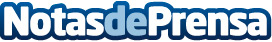 Erum Vial, pionero en seguridad vial, explica las ventajas de las luces de emergencia conectadasLas luces LED ONE Connected de Erum Vial, emergen como la respuesta a los desafíos planteados por los triángulos de emergencia tradicionales Datos de contacto:Erum Vial Erum Vial965 330 817Nota de prensa publicada en: https://www.notasdeprensa.es/erum-vial-pionero-en-seguridad-vial-explica Categorias: Nacional Movilidad y Transporte Innovación Tecnológica http://www.notasdeprensa.es